Priedas Nr. 2 (Stipendijos kriterijų atitikimo forma)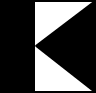 Steigėjo stipendijos teikimo kriterijai Prašymą ir Stipendijos kriterijų atitikimo formą pateikti iki einamųjų metų kovo mėn. 1 d. Studentų paslaugų centro koordinatorei.Prašymą priėmė (vardas, pavardė, parašas) 	___________________________________________________________________________________________Prašymą pateikė: Studento vardas, pavardė, studijų programa, kursas, parašas ____________________________________________________________________________________________________________________										(parašas)Akademinė sritisAtitiktis sričiai (pažymėti X)Pagrindimas / Pagrindžiantis dokumentas(pildo studentas)Studijų rezultataiNėra akademinių skolų ir paskutinių dviejų sesijų vidurkis ne mažiau nei 9 balai_________________________	 (įrašyti vidurkį)StraipsnisAutorius (-iai), pavadinimas, kur ir kada publikuotasPranešimasKur ir kada pristatytas (jei daugiau nei vienas, išvardinti visus), nurodyti autorių (-ius), pranešimo pavadinimąErasmusKur ir kada buvote išvykę pagal Erasmus+ programą (studijoms, praktikai)Socialinio aktyvumo sritisPagrindimas / Pagrindžiantis dokumentas(pildo studentas)Konferencijos organizavimasKur ir kokią veiklą vykdėteSavanoriavimasOrganizacijos pavadinimas ir laikotarpis, savanorišką veiklą įrodantys dokumentai (savanoriškos veiklos sutarties kopija, išrašas ir pan.)Dalyvavimas seminaruose, mokymuose, konferencijosePateikti pažymėjimų kopijas (nurodyti pažymėjimų numerius)Dalyvavimas (inicijavimas, pagalba) organizuojant Kolpingo kolegijos renginius (Studentų savaitė, Pyragų diena, Kalėdinis Kolpingo kiemelis, Studijų mugė, Kolpingo savaitė, KOKSA renginiai ir kt. veiklos)Kur ir kokią veiklą vykdėteKultūrinės veiklos pasiekimai (parodų, konkursų inicijavimas, organizavimas ir pan.)Pateikti pagrindžiančius dokumentus (padėkas, foto nuotraukas, aprašą ir nuorodą interneto svetainėje ar pan.) Sporto pasiekimaiĮvardinti pasiekimus, laimėtas prizines vietas ir pan.Socialinės finansinės paramos poreikisPagrindimas / Pagrindžiantis dokumentas(pildo studentas)Studentas iš gausios šeimos (ne vyresniam 25 m. studentui, kurio tėvai (vienas iš tėvų), augina tris ir daugiau vaikų (įvaikių) iki 18 metų, taip pat vyresnių (iki 25 m.), jeigu jie mokosi dieninėse bendrojo lavinimo mokyklų, profesinių, aukštesniųjų ir aukštųjų mokyklų dieniniuose skyriuose). Pateikiama pažyma apie šeimos sudėtį (iš savivaldybės, seniūnijos, gyventojų registro tarnybos)Studentui, netekusiam vieno iš tėvų/našlaičiui (ne vyresniam 25 m. studentui, kuriam iki pilnametystės buvo nustatyta globa (rūpyba) arba tėvai (turėtas vienintelis iš tėvų) yra mirę)Pridedama mirties liudijimo kopijaSpecialiųjų poreikių turinčiam studentui (nustatytas 45 proc. ir mažesnis darbingumo lygis)Pateikiama darbingumo lygį patvirtinančio dokumento kopijaStudentas, iš materialinį nepriteklių patiriančių šeimų (mažas pajamas gaunančios šeimos narys, turintis teisę gauti arba gaunantis socialinę pašalpą)Pateikiama pažyma iš socialinės paramos skyriaus apie gaunamą socialinę pašalpą ar kiti aktualūs dokumentai.